9.10.2020 года, в ОСШ№1 психологами Смирновой О.Л. и Беляевой А.В. были проведены онлайн беседы по теме «Быть девочкой не просто», в рамках «Часа семьи». Родителям и учащимся старших классов, а также старших коррекционных классов был организован просмотр через платформу zoom профилактического материала, который содержал в себе рекомендации, информацию о правилах здорового образа жизни родителей и детей.Особое внимание было уделено вопросам подросткового возраста детей с особыми образовательными потребностями. Вопросам воспитания девочек, их здоровья и детско-родительских взаимоотношений. Для личного просмотра, девочкам отправлен учебный кинофильм «Когда девочка взрослеет».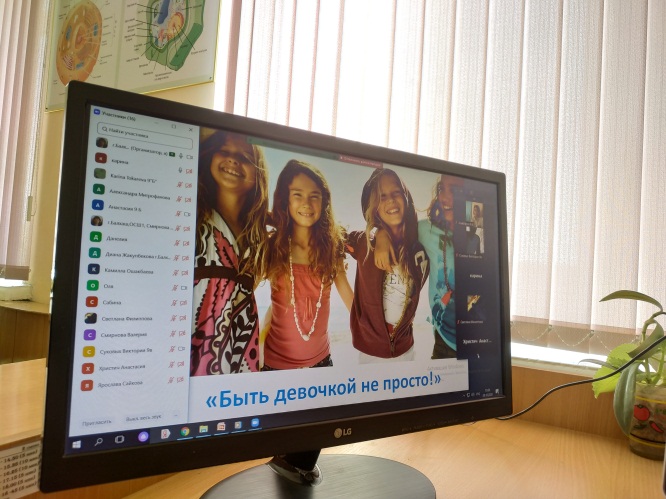 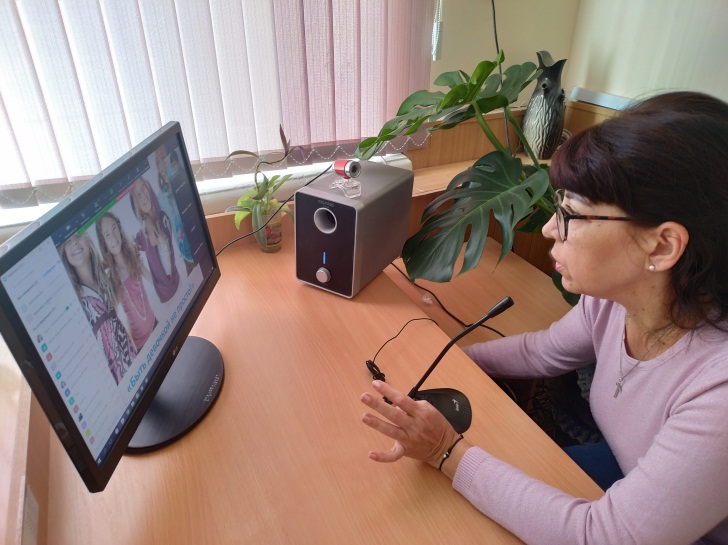 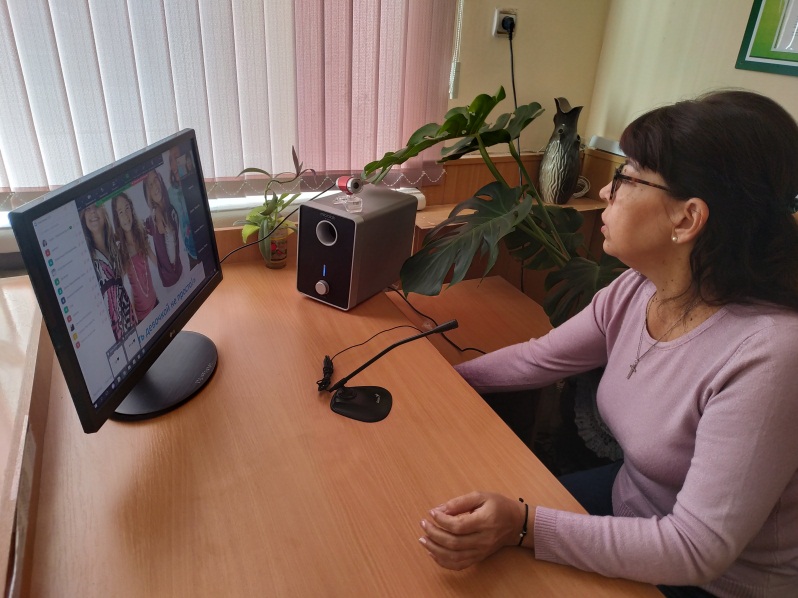 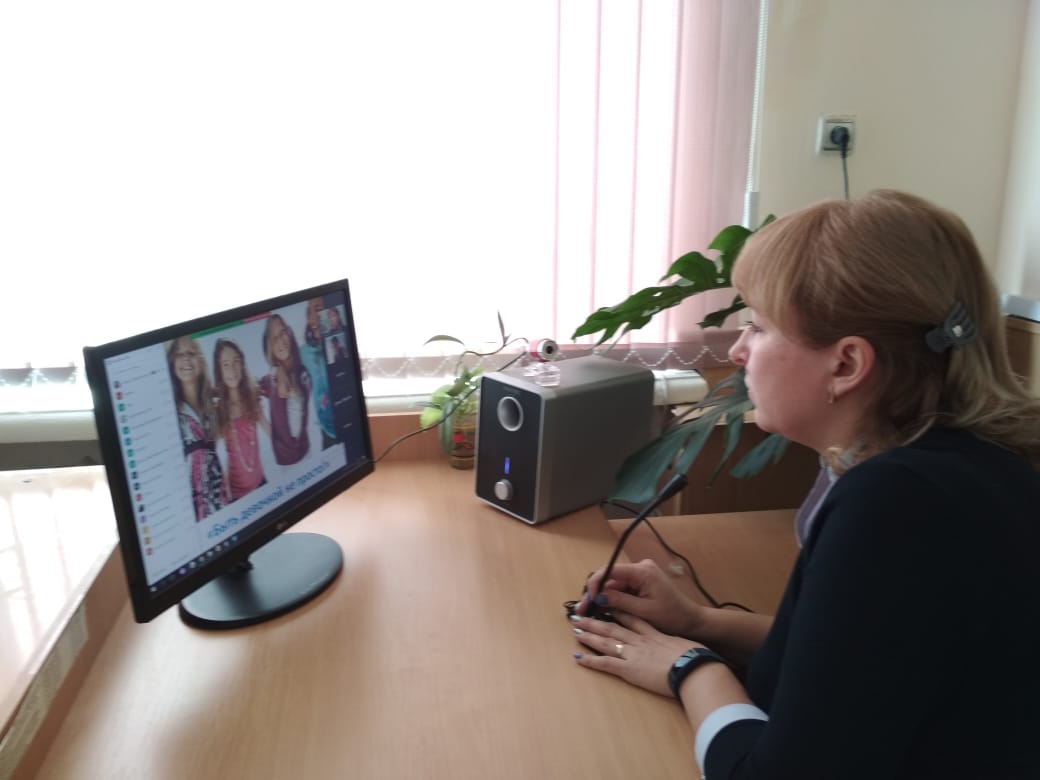 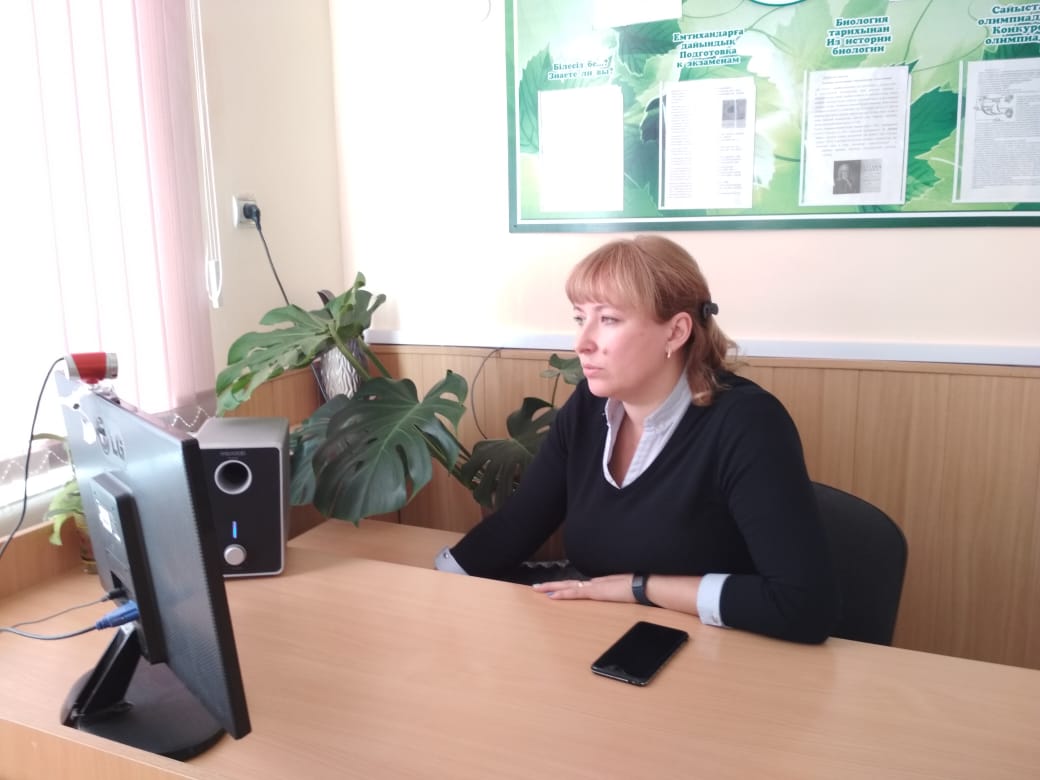 